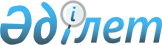 "Ауданның коммуналдық мүлігін мүліктік жалдауға (жалға алуға) беру кезінде жалдау ақысының мөлшерлемесін есептеу Қағидаларын бекіту туралы" Солтүстік Қазақстан облысы Жамбыл ауданы әкімдігінің 2014 жылғы 25 желтоқсандағы № 399 қаулысының күші жойылды деп тану туралыСолтүстік Қазақстан облысы Жамбыл аудандық әкімдігінің 2015 жылғы 20 шілдедегі № 228 қаулысы      "Нормативтік құқықтық актілер туралы" Қазақстан Республикасының 1998 жылғы 24 наурыздағы Заңының 21-1- бабы, 40- бабы 2- тармағы, 4) тармақшасына сәйкес Солтүстік Қазақстан облысы Жамбыл ауданының әкімдігі ҚАУЛЫ ЕТЕДІ:

      1. "Ауданның коммуналдық мүлігін мүліктік жалдауға (жалға алуға) беру кезінде жалдау ақысының мөлшерлемесін есептеу Қағидаларын бекіту туралы" Солтүстік Қазақстан облысы Жамбыл ауданы әкімдігінің 2014 жылғы 25 желтоқсандағы № 399 қаулысының (мемлекеттік тіркеу Реестірінде 2015 жылдың 28 қаңтарында № 3088 нөмірімен тіркелген, 2015 жылдың 6 ақпанында "Ауыл арайы", 2015 жылдың 6 ақпанында "Сельская новь" аудандық газеттерінде жарияланды) күші жойылды деп танылсын.

      2. Осы қаулы қол қойған күннен бастап қолданысқа енгізіледі.


					© 2012. Қазақстан Республикасы Әділет министрлігінің «Қазақстан Республикасының Заңнама және құқықтық ақпарат институты» ШЖҚ РМК
				
      Аудан әкімі

И.Турков
